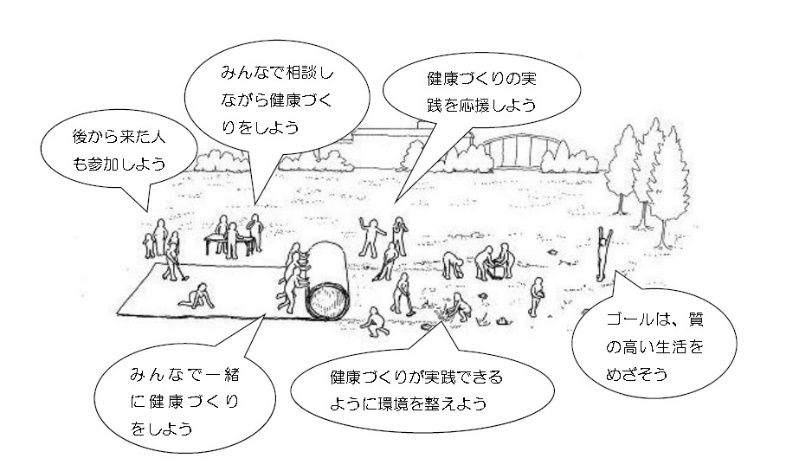 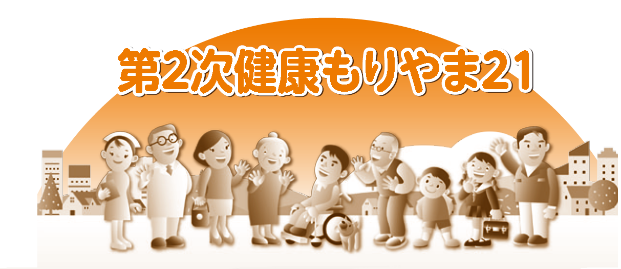 行きいいいいいいいいいいいいいいいいいいいいいいいいいいいいいいいいいいいいいいいいいいいいいいいいいいいいいいいいいいいいいいいいいいいいいいいいいいいいいいいいいいいいいいいいいいいいいいいいいいいいいいいいいいいいいいいいいいいいいいいいいいいいいいいいいいいいいいいいいいいいいいいいいいいいいいいいいいいいいいいいいいいいいいいいいいいいいいいいいいいいいいいいいいいいいいいいいいいいいいいいいいいいいいいいいいいいいいいいいいいいいいいいいいいいいいいいいいいいいいいいいいいいいいいいいいいいいいいいいいいいいいいいいいいいいいいいいいいいいいいいいいいいいいいいいいいいいいいいいいいいいいいいいいいいいいいいいいいいいいいいいいいいいいいいいいいいいいいいいいいいいいいいいいいいいいいいいいいいいいいいいいいいいいいいいいいいいいいいいいいいいいいいいいいいいいいいいいいいいいいいいいいいいいいいいいいいいいいいいいいいいいいいいいいいいいいいいいいいいいいいいいいいいいいいいいいいいいいいいいいいいいいいいいいいいいいいいいいいいいいいいいいいいいいいいいいいいいいいいいいいいいいいいいいいいいいいいいいいいいいいいいいいいいいいいいいいいいいいいいいいいいいいいいいいいいいいいいいいいいいいいいいいいいいいいいいいいいいいいいいいいいいいいいいいいいいいいいいいいいいいいいいいいいいいいいいいいいいいいいいいいいいいいいいいいいいいいいいいいいいいいいいいいいいいいいいいいいいいいいいいいいいいいいいいいいいいいいいいいいいいいいいいいいいいいいいいいいいいいいいいいいいいいいいいいいいいいいいいいいいいいいいいいいいいいいいいいいいいいいいいいいいいいいいいいいいいいいいいいいいいいいいいいいいいいいいいいいいいいいいいいいいいいいいいいいいいいいいいいいいいいいいいいいいいいいいいいいいいいいいいいいいいいいいいいいいいいいいいいいいいいいいいいいいいいいいいいいいいいいいいいいいいいいいいいいいいいいいいいいいいいいいいいいいいいいいいいいいいいいいいいいいいいいいいいいいいいいいいいいいいいいいいいいいいいいいいいいいいいいいいいいいいいいいいいいいいいいいいいいいいいいいいいいいいいいいいいいいいいいいいいいいいいいいいいいいいいいいいいいいいいいいいいいいいいいいいいいいいいいいいいいいいいいいいいいいいいいいいいいいいいいいいいいいいいいいいいいいいいいいいいいいいいいいいいいいいいいいいいいいいいいいいいいいいいいいいいいいいいいいいいいいいいいいいいいいいいいいいいいいいいいいいいいいいいいいいいいいいいいいいいいいいいいいいいいいいいいいいいいいいいいいいいいいいいいいいいいいいいいいいいいいいいいいいいいいいいいいいいいいいいいいいいいいいいいいいいいいいいいいいいいいいいいいいいいいいいいいいいいいいいいいいいいいいいいいいいいいいいいいいいいいいいいいいいいいいいいいいいいいいいいいいいいいいいいいいいいいいいいいいいいいいいいいいいいいいいいいいいいいいいいいいいいいいいいいいいいいいいいいいいいいいいいいいいいいいいいいいいいいいいいいいいいいいいいいいいいいいいいいいいいいいいいいいいいいいいいいいいいいいいいいいいいいいいいいいいいいいいいいいいいいいいいいいいいいいいいいいいいいいいいいいいいいいいいいいいいいいいいいいいいいいいいいいいいいいいいいいいいいいいいいいいいいいいいいいいいいいいいいいいいいいいいいいいいいいいいいいいいいいいいいいいいいいいいいいいいいいいいいいいいいいいいいいいいいいいいいいいいいいいいいいいいいいいいいいいいいいいいいいいいいいいいいいいいいいいいいいいいいいいいいいいいいいいいいいいいいいいいいいいいいいいいいいいいいいいいいいいいいいいいいいいいいいいいいいいいいいいいいいいいいいいいいいいいいいいいいいいいいいいいいいいいいいいいいいいいいいいいいいいいいいいいいいいいいいいいいいいいいいいいいいいいいいいいいいいいいいいいいいいいいいいいいいいいいいいいいいいいいいいいいいいいいいいいいいいいいいいいいいいいいいいいいいいいいいいいいいいいいいいいいいいいいいいいいいいいいいいいいいいいいいいいいいいいいいいいいいいいいいいいいいいいいいいいいいいいいいいいいいいいいいいいいいいいいいいいいいいいいいいいいいいいいいいいいいいいいいいいいいいいいいいいいいいいいいいいいいいいいいいいいいいいいいいいいいいいいいいいいいいいいいいいいいいいいいいいいいいいいいいいいいいいいいいいいいいいいいいいいいいいいいいいいいいいいいいいいいいいいいいいいいいいいいいいいいいいいいいいいいいいいいいいいいいいいいいいいいいいいいいいいいいいいいいいいいいいいいいいいいいいいいいいいいいいいいいいいいいいいいいいいいいいいいいいいいいいいいいいいいいいいいいいいいいいいいいいいいいいいいいいいいいいいいいいいいいいいいいいいいいいいいいいいいいいいいいいいいいいいいいいいいいいいいいいいいいいいいいいいいいいいいいいいいいいいいいいいいいいいいいいいいいいいいいいいいいいいいいいいいいいいいいいいいいいいいいいいいいいいいいいいいいいいいいいいいいいいいいいいいいいいいいいいいいいいいいいいいいいいいいいいいいいいいいいいいいいいいいいいいいいいいいいいいいいいいいいいいいいいいいいいいいいいいいいいいいいいいいいいいいいいいいいいいいいいいいいいいいいいいいいいいいいいいいいいいいいいいいいいいいいいいいいいいいいいいいいいいいいいいいいいいいいいいいいいいいいいいいいいいいいいいいいいいいいいいいいいいいいいいいいいいいいいいいいいいいいいいいいいいいいいいいいいいいいいいいいいいいいいいいいいいいいいいいいいいいいいいいいいいいいいいいいいいいいいいいいいいいいいいいいいいいいいいいいいいいいいいいいいいいいいいいいいいいいいいいいいいいいいいいいいいいいいいいいいいいいいいいいいいいいいいいいいいいいいいいいいいいいいいいいいいいいいいいいいいいいいいいいいいいいいいいいいいいいいいいいいいいいいいいいいいいいいいいいいいいいいいいいいいいいいいいいいいいいいいいいいいいいいいいいいいいいいいいいいいいいいいいいいいいいいいいいいいいいいいいいいいいいいいいいいいいいいいいいいいいいいいいいいいいいいいいいいいいいいいいいいいいいいいいいいいいいいいいいいいいいいいいいいいいいいいいいいいいいいいいいいいいいいいいいいいいいいいいいいいいいいいいいいいいいいいいいいいいいいいいいいいいいいいいいいいいいいいいいいいいいいいいいいいいいいいいいいいいいいいいいいいいいいいいいいいいいいいいいいいいいいいいいいいいいいいいいいいいいいいいいいいいいいいいいいいいいいいいいいいいいいいいいいいいいいいいいいいいいいいいいいいいいいいいいいいいいいいいいいいいいいいいいいいいいいいいいいいいいいいいいいいいいいいいいいいいいいいいいいいいいいいいいいいいいいいいいいいいいいいいいいいいいいいいいいいいいいいいいいいいいいいいいいいいいいいいいいいいいいいいいいいいいいいいいいいいいいいいいいいいいいいいいいいいいいいいいいいいいいいいいいいいいいいいいいいいいいいいいいいいいいいいいいいいいいいいいいいいいいいいいいいいいいいいいいいいいいいいいいいいいいいいいいいいいいいいいいいいいいいいいいいいいいいいいいいいいいいいいいいいいいいいいいいいいい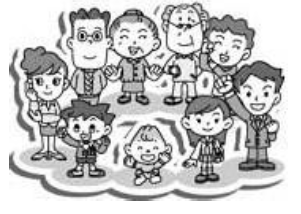 